別紙様式２　　 小論文テーマ：地域づくりインターンシップに期待すること（400字程度）　　　　　　　　　※応募動機や果たしてみたい役割についても触れること。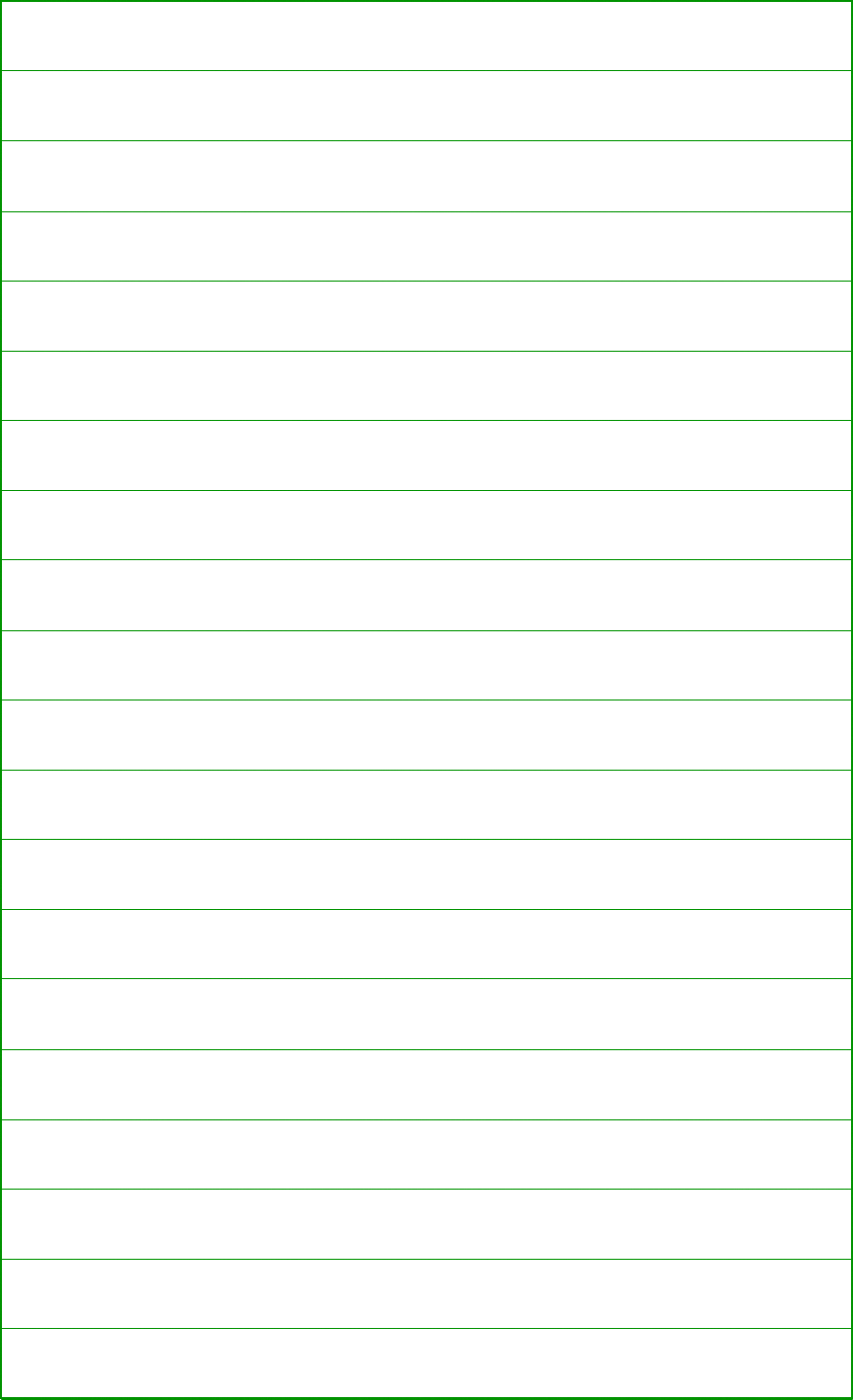 